JAVNO PREDUZEĆE ELEKTROPRIVREDA SRBIJEBEOGRAD, Balkanska 13, 11000 Beograd, BrojBeograd,Predmet: Obaveštenje o adresi e-pošte za prijem elektronskih faktura u skladu sa primenom Zakona o elektronskom fakturisanjuZakonom o elektronskom fakturisanju („Službeni glasnik RS“ broj 44/21, 129/21) uređuju se izdavanje, slanje, prijem, obrada, čuvanje, sadržina i elementi elektronskih faktura, u transakcijama između subjekata javnog sektora, između subjekata privatnog sektora, odnosno između subjekta javnog i subjekta privatnog sektora i druga pitanja koja su od značaja za elektronsko fakturisanje. Ovim zakonom, u članu 24. stav 2. propisuje se obaveza subjekta javnog sektora da primi i čuva elektronsku fakturu izdatu u skladu sa ovim zakonom, kao i obaveza izdavanja elektronske fakture drugom subjektu javnog sektora sa primenom od 1. maja 2022. godine, odnosno obaveza izdavanja elektronske fakture subjektu privatnog sektora sa primenom od 1. jula 2022. godine.S tim u vezi, obaveštavamo vas da je JP „Elektroprivreda Srbije“ izvršilo registraciju i prijavu na Sistem elektronskih faktura Ministarstva finansija Republike Srbije, na adresi: https://efaktura.mfin.gov.rs/ i da se od trenutka registracije primenjuju sva prava i obaveze propisane Zakonom o elektronskom fakturisanju. Pored ostalog, to podrazumeva da sve poslate i primlјene elektronske fakture imaju svojstvo verodostojnih isprava. Imajući u vidu da se pretežna delatnost (proizvodnje električne energije i eksploatacija mineralnih sirovina, komercijalnog i garantovanog snabdevanja električnom energijom) u okviru matičnog preduzeća JP „Elektroprivreda Srbije“ obavlјa u ograncima (organizacionim celinama), za potrebe prijema i evidentiranja elektronskih faktura putem e-pošte, otvorene su sledeće adrese:Način na koji direktni korisnici Sistema elektronskih faktura moraju unositi adresu e-pošte ogranka prilikom kreiranja izlaznih dokumenata.Korak br.1 - Potrebno je otvoriti karticu kreiraj novi dokument. Nakon unosa podataka u formu za kreiranje dokumenta, neophodno je upisati pripadajuću adresu e-pošte organizacione celine kojoj se upućuje kreirana faktura, klikom na opciju Dodaj komentar. Korak br.2 - U polјu dodaj komentar potrebno je upisati adresu e-pošte organizacione celine, i ukoliko postoje dodatne napomene na nivou dokumenta.Vizuelni prikaz neophodnih koraka prilikom unosa adrese e-pošteKorak br. 1:         				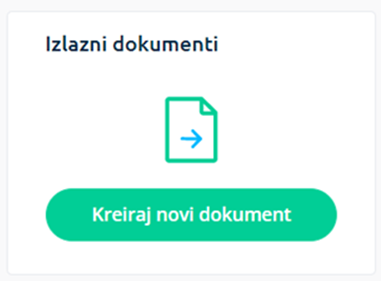 Korak br. 2: 	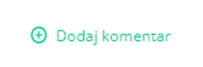 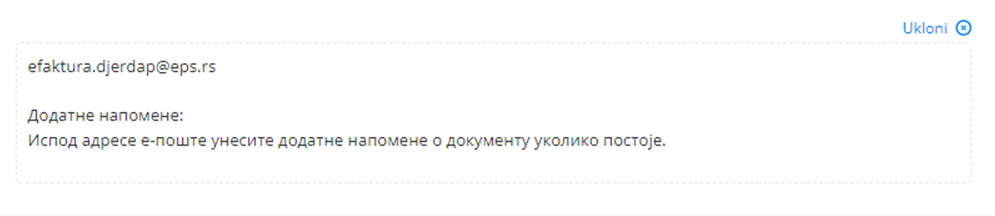 U Beogradu, dana 16.05.2022. godine.						       			Javno preduzeće Elektroprivreda Srbije Beograd            _________________________											          Milan Laković											Izvršni direktor za poslove finansijaR. Br.Organizaciona celinaAdresaAdresa za prijem e-pošte1Ogranak HE ĐerdapTrg Kralјa Petra 1, Kladovoefaktura.djerdap@eps.rs2Ogranak TENTBogolјuba Uroševića-Crnog 44, Obrenovacefaktura.tent@eps.rs3Ogranak Drinsko Limske HETrg Dušana Jerkovića 1, Bajina Baštaefaktura.dlhe@eps.rs4Ogranak RB KolubaraSvetog Save 1, Lazarevacefaktura.rbk@eps.rs5Ogranak Panonske TE-TOBulevar Oslobođenja 100, Novi Sad,efaktura.panonske@eps.rs6Ogranak TE-KO KostolacNikole Tesle 5-7, Kostolacefaktura.kostolac@eps.rs7Ogranak EPS SnabdevanjeCarice Milice 2, Beogradefaktura.epss@eps.rs8Ogranak Obnovlјivi izvori energijeCarice Milice 2, Beogradefaktura.oie@eps.rs9Javni izvršitelјi Komercijalno snabdevanjeefaktura.epss-komercijalno@eps.rs10Javni izvršitelјi Garantovano snabdevanje Beogradefaktura.epss-beograd@eps.rs11Javni izvršitelјi Garantovano snabdevanje Novi Sadefaktura.epss-novisad@eps.rs12Javni izvršitelјi Garantovano snabdevanje Kralјevoefaktura.epss-kraljevo@eps.rs13Javni izvršitelјi Garantovano snabdevanje Kragujevacefaktura.epss-kragujevac@eps.rs14Javni izvršitelјi Garantovano snabdevanje Nišefaktura.epss-nis@eps.rs15Proizvođači EEefaktura.epss-oie@eps.rs16Uprava JP EPSBalkanska 13, Beogradefaktura.uprava@eps.rs17EPS / bivši Tehnički centar  BeogradMasarikova 1-3 Beogradefaktura.tc-beograd@eps.rs18EPS ( bivšiTehnički centar Novi Sad)Bul.oslobođenja 100  Novi Sadefaktura.tc-novisad@eps.rs19EPS (bivšiTehnički centar Kralјevo)Dimitrija Tucovića 5  Kralјevoefaktura.tc-kraljevo@eps.rs20EPS ( bivšiTehnički centar Kragujevac)Slobode 7 Kragujevacefaktura.tc-kragujevac@eps.rs21EPS ( bivšiTehnički centar Niš)Bul.Zorana Đinđića 46 a Nišefaktura.tc-nis@eps.rs